	   يتكلف جَرْعَهُ لشدة عطشه، والجَرْعُ: الشرب على العجلة()      لا يقرب إساغته لغاية بشاعته فكيف بالإساغة()، يقال: شرابٌ سائغٌ إذا كان سلس الجريان سهل النزول في الحلق().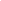 	       كناية عن شدة عذابه وكثرة الآمه()، قيل: يأتيه من تحت كل شعرة ألمٌ مستقلٌ()       ليستريح مرة واحدة.	       وفيما() يستقبله()، لم يزل يترقى في ذلك. وهذا دليل على كذب بعض المتصوفة الجهلة الذين يقولون إذا اعتاد بالعذاب لا يحس بالألم(). وعن فضيل بن عياض: "هو قطع الأنفاس وحبسها في الأجساد"().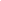 	قيل(): هذه الآية منقطعة عن قصة الرسل وإنما هي في أهل مكة حين دعا عليهم رسول الله بالقحط فابتلوا بذلك حتى أكلوا الجيف فاستفتحوا، أي: طلبوا المطر -والفتح من أسمائه-() فخيب الله رجاءهم، وذكر أنه يسقيهم من صديد جهنم(). هذا وقد صح أنهم لما أُخذوا بالقحط جاء أبوسفيان وهو مشرك إلى رسول الله وقال: "يا محمد إنك تأمر بصلة الأرحام وقد ترى ما أصاب قومك فادع الله أن يسقيهم". فدعا رسول الله فسقوا()، وفيه قال أبوطالب:وأبيضَ يُستسقى الغمامُ بوجهِهِ 	ثِمالُ اليتامى عِصْمةٌ للأراملِ()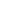 	       صفتهم الغريبة العجيبة؛ مبتدأ محذوف الخبر عند سيبويه، أي: فيما يتلى عليكم، وقوله:     جملة مستأنفة لبيان حالهم الغريبة()، أو هذه الجملة هي الخبر أي: صفة الذين كفروا    ()، أو    بدل كلٍ عن مثلهم() وهذا أبلغ معنى(). والرَّمادُ: معروفٌ، وأصله() من الرَّمْد وهو الهلاك().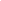      قرأ نافع  الرياح  على إرادة الجنس من الجهات()       العَصْفُ: شدةُ هبوب الريح()، وصف به اليوم مبالغة كما في: نهارُهُ صائمٌ وليلُهُ قائمٌ()، بالغ في وصف الريح بالشدة حيث أسند فعل الاشتداد إليه، ثم وصفه بالعصف الذي هو شدة الهبوب ثم وصف به زمانه.              إشارة إلى ما هم فيه() من الحسبان الباطل، كانوا يطعمون الجائع ويكسون العاري ويغيثون الملهوف ولا يدعون مفخرة إلا سابقوا إليها، ولكن حيث لم تكن مسبوقة بما هو الأساس وهو الإيمان والتوحيد كانت كالصلاة بلا وضوء            ().         خطاب لسيد القوم، والمراد أمته () أو لمن يتأتى منه الرؤية     بالحكمة التي اقتضته مشيئته ليكون أظهر الدلائل على قدرته على الإعادة وعلى كل ممكن()، وقرأ حمزة والكسائي  خالق  اسم فاعل()، والمختار [صيغة]() الماضي لأن المعنى عليه وفاقاً() لسائر الآيات().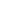          يعدمكم ويخلق مكانكم قوماً آخرين؛ لأن من قدر على خلق السماوات والأرض كان إعدامكم منه والإتيان بأمثالكم أهون شيء عنده         بعسير، أصلُ العِزْةِ: القوةُ والشدةُ().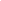      يبرزون يوم القيامة للحساب والمجازاة()؛ عبَّر عنه بالماضي لتحقق وقوعه()، أو يبرزون لله في اعتقادهم فإنهم في الدنيا كانوا يخفون ما ارتكبوه من الفواحش ويظنون أن ذلك خافٍ على الله() خيالاً() فاسداً.      أي: الأتباع للرؤساء.فإن قلت: لم رسمت الهمزة واواً في ]  [ والـ]  [ () ونظائرهما؟.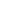 [قلت](): لأن قياس تخفيفهما في الوصل بالتسهيل()، والوقف بالروم() كالواو فرسمت عليه. قال أبوعمرو الداني() في المقنع(): رسمت على مراد الإيصال والتسهيل().والقول بأنها رسمت على لفظ من يفخم الألف() قبل الهمزة فيميلها إلى الواو() ليس() بشيء؛ إذ لم يقرأ به أحد من القراء.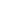 	فإن قلت: فما وجه الألف بعدها؟	قلت: وجه الألف [بعدها]() ما قاله أبوعمرو(): لما تطرفت الواو أشبهت واو الجمع في "قالوا" فألحقت بها().	      مقلدين لكم معرضين عن الرسل ونصائحهم، جمع تابع كغائب وغَيَب()، أو مصدر نعت به()       صارفون، من أَغْنَى شَرَّهُ: كفَّهُ().	            الأولى للتبيين والثانية/ للتبعيض، كأنه قيل: هل أنتم مغنون عنا بعض شيء هو بعض عذاب الله()، وإنما قدم البيان على المبيَّن للاهتمام()، ويجوز أن يكونا للتبعيض()، والأُولى حال كأنه قيل: هل أنتم مغنون عنا [بعض شيء حال كونه بعض عذاب الله()، ويحتمل أن يكون الأولى مفعولاً والثانية مصدراً، أي: فهل أنتم مغنون عنا]() بعض العذاب بعض إغناء().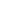 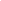 	   أي: الرؤساء       للإيمان     لكن ضللنا فأضللناكم ما اخترنا لكم إلا ما اخترنا لأنفسنا فلا عيب()        لا تتفاوت الحال لفوات وقت الاعتذار        من منجى، من حاص: إذا تأخر()، وفي معنـاه: جـاص -بالجيم-()، ويجوز أن يكون كلام الفريقين الضعفاء والمستكبرين جميعاً(). والمحيص إما مكان أو مصدر().	       فرغ منه؛ فريق في الجنة وفريق في السعير. يقوم بعد استقرار الفريقين خطيباً للأشقياء من الثقلين        الذي لا خُلْف فيه؛ من إضافة الموصوف إلى الصفة()      جعل بطلان وعده وكذبه فيما وعد به كالإخلاف منه لكونه سبباً()         تسلط وإجبار      لكن دعوتكم، الاستثناء منقطع()؛ لأن تسويله ليس من جنس السلطان، أو هو على طريقة قوله: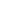 ...........................		تَحيّةُ بينهم ضَرْبٌ وَجيعُ()()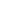 	     أسرعتم في إجابتي        كيف اغتررتم بقول العدو بعد تيقن() العداوة، وليس في الآية إلا أن الإنسان لـه اختيار في فعله ليس مجبراً كل الإجبار كما دل عليه قوله:      ، وأما أنها تدل على أن الإنسان يستقل بخلق أفعاله فكلا().	     بمغيثكم() من العذاب، أصله من الصراخ [وهو الصوت]()()، وفي الحديث: « كان يقوم بالليل إذا سمع الصَّارِخ »() يريد صوت الديك().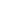 	      قرأه() حمزة بكسر الياء() على أن الإضافة إلى ياء ساكنة كياء غلامي، فلما سقط النون بالإضافة اجتمع الساكنان حركت الثانية لعدم إمكانه في الأولى بسبب الإعراب ولتمكن الإدغام()، وعند التقاء الساكنين إذا حُرِّك الساكن يحرك بالكسر قاعدة مطردة()، وقد نقله() من أهل العربية قُطْرُب() والفراء() وأبوعمرو بن العلاء()، فمن قال: "إنها ضعيفة"() فلضعف بصيرته، ولو لـم يوافـق العربية() حيث تواتر عن صاحب الوحي أفصح خلق الله كان واجـب القبـول()، والشعـر الـذي قال: "إنه مجهول"() هو للأغلب العجلي() مسطور في ديوانه().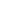 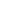 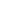 	          بإشراككم إياي من قبل هذا اليوم في الدنيا، ومعنى كفره بإشراكهم إياه: تبرؤه منه في ذلك اليوم، فعلى هذا  مَا  مصدرية() و   يتعلق بـ   ()، أو موصول() بمعنى "من" وهو الله تعالى، إني كفرت بالذي أشركتمونيه معه في طاعتكم إياي حين دعوتكم على عبادة الأوثان وترك التوحيد من قبل إشراككم إذ أبيت السجود لآدم(). يقال: شركت زيداً وأشركنيه غيري، فيتعدى إلى المفعول الثاني بالهمزة().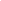 	        من كلامه() سيقوله في ذلك اليوم تحسراً؛ حكاه الله ليكون إيقاظاً للناظرين في أمر الآخرة، أو هو مبتدأ كلام منه تعالى لذلك().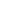                  بتوفيقه وإرادته، والمُدْخِل المَلَكُ الذي [بيده]() مفتاح [الجنة]() والإسناد إليه تعالى للتشريف()       تحية الملائكة عند ملاقاة المؤمنين()       ().